Программа соревнований:САП 11.09.2021г., Гребной канал, Нижний Новгород
12-00 Регистрация участников
13.00 Брифинг для участников соревнований
13.10 — 15.00 Программа гонок:
А. Индивидуальный спринт (200 метров).
Гонка по дистанции по водам (1-8), от линии старта до финиша. Спортсмены, принимающие участие в заезде (1-8 человек), выстраиваются по стартовой линии, выравниваются и занимают положение на доске, стоя на коленях. По команде судьи участники занимают положение стоя на ногах и начинают гонку. Дистанция прямая, без поворотов.
Гребля на коленях — допустимо не более 5 гребков после старта или падения в воду.В. Длинная дистанция, гонка 2000м.Спортсмены, принимающие участие в заезде, выстраиваются по стартовой линии, выравниваются и занимают положение на доске, стоя на коленях. По команде судьи участники в группе занимают положение стоя на ногах и начинают гонку.
Спортсмены должны пройти дистанцию из двух кругов, огибая по ходу движения поворотные буи. Спортсмены должны пересечь финишный створ.
Гребля на коленях — допустимо не более 5 гребков после старта или падения в воду..

15.00 Подведение итогов, Награждение победителей.Участники соревнований:К соревнованиям допускаются спортсмены в следующих классах:Класс ОткрытыйВозрастные группы:
Юноши одна группа до 17 лет.Девушки одна группа до 17 лет.Мужчины  группа 17+.Женщины группа 17+Допускаются спортсмены на любых надувных досках.
Возрастная группа участника определяется по числу полных лет на 01 января 2022г.Для сокращения времени соревнований и оптимизации работы судейства ряд заездов предполагает объединение возрастных групп участников, при этом внутри данных заездов победители и призеры будут определяться и награждаться в каждой возрастной группе.Судейство:
Соревнования обслуживаются судьями Нижегородской областной коллегии судей по гребле на байдарках и каноэ..Заявки на участие:
Электронная регистрация участников доступна с 01 сентября 2021 года на сайте ________________________________________ Допуск к соревнованиям осуществляется мандатной комиссией только после подписания участником личного заявления, подтверждающего состояние здоровья и умение заявителя плавать.Награждение:
Для каждой дистанции (Индивидуальный спринт;  Длинная дистанция) в своем классе и возрастной группе в отдельности будут определены и награждены победители индивидуального зачета – первые три места.Особые условия:
Запрещается оказывать противоправное влияние на результаты спортивных соревнований, включенных в настоящее положение о межрегиональных и всероссийских официальных спортивных соревнованиях. Запрещается участвовать в азартных играх в букмекерских конторах и тотализаторах путем заключения пари на официальные спортивные соревнования в соответствии с требованиями, установленными пунктом 3 части 4 статьи 26.2. Федерального закона от 4 декабря 2007 года № 329-ФЗ «О физической культуре и спорте в Российской Федерации».Данная программа является официальным приглашением на соревнования.Справки по тел: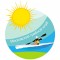 